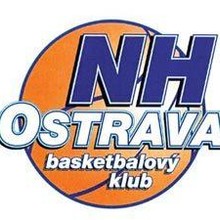 Steel cup Ostrava 202028. – 30. 8. 2020This year for category U12, U13Boys born 2009, 2008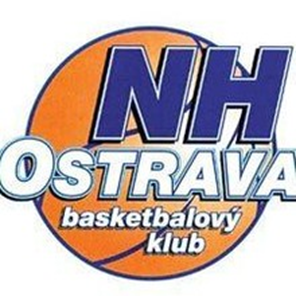 Dear friends! Basketball club BK NH Ostrava with over 60 years history would like to invite you to the 58th traditionall strong Steel cup in the third biggest country in Czech Republic, Ostrava.We would like to share some important information with you that you can find on the following pages. Also in this year we expect teams from Czech Republic, Slovakia, Hungary, Serbia, Germany, Poland, Lithuania and other European basketball countries.We wish you a pleasent stay in Ostrava.Marek StuchlýGeneral ManagerBK NH Ostrava z.s.Email: marekstuchly@seznam.cz, tel. +420 603 877 855Useful informationDate:28. – 30. 8. 2020Place: Stadium Tatran, Cingrova 10, OstravaCategory: U12, U13Playing time: 4x10 minutes stopped time, between 1-2 and 3-4 period is break 2 minutes and between 2-3 period is half break 10 minutes maximum.Size of ball and hight of basket: U12 – Smaller baskets 2,60m with ball size 5U13 – Normal FIBA baskets with ball size 5Rules:	According to a FIBA rules 2019/2020, no zone defence!Guarentee:	Every team will play 5 matches at leastPrize:	Every team gets diploma, for first three teams will be prepared trophies and medals	MVP (the most valuable player)	All-stars (5 best player of the tournament without MVP player)Coaches night:	29. 8. from 19:00 on the main stadium Tatran in VIP roomWater:  Still mineral water will be provided in the  games for the teams. Tap water in Ostrava is drinkable.Exact groups and timeschedules we will send you three weeks before a tournament.Tournament fee:Player/coach – 1.300,- CZK (52 EUR)	includes: 2 night in luxury four star hotel Brioni, full-board meals in restaurant Septim (start with lunch on 30. 8. and cancel with breakfast on 1. 9.)Starting fee – 2.500,- CZK (100 EUR)Includes also: tournament costs, trophies, madal, diplomas, presents etc.Matches are played:		        		 	  Hall Tatran	           	   	 Cingrova 10, Ostrava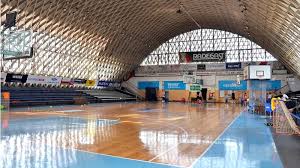 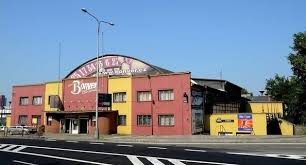 Accomodation with breakfast:  Hotel BRIONI https://www.hotelbrioni.cz/en/   Stodolní 8, Ostrava, 702 00, Czech Republic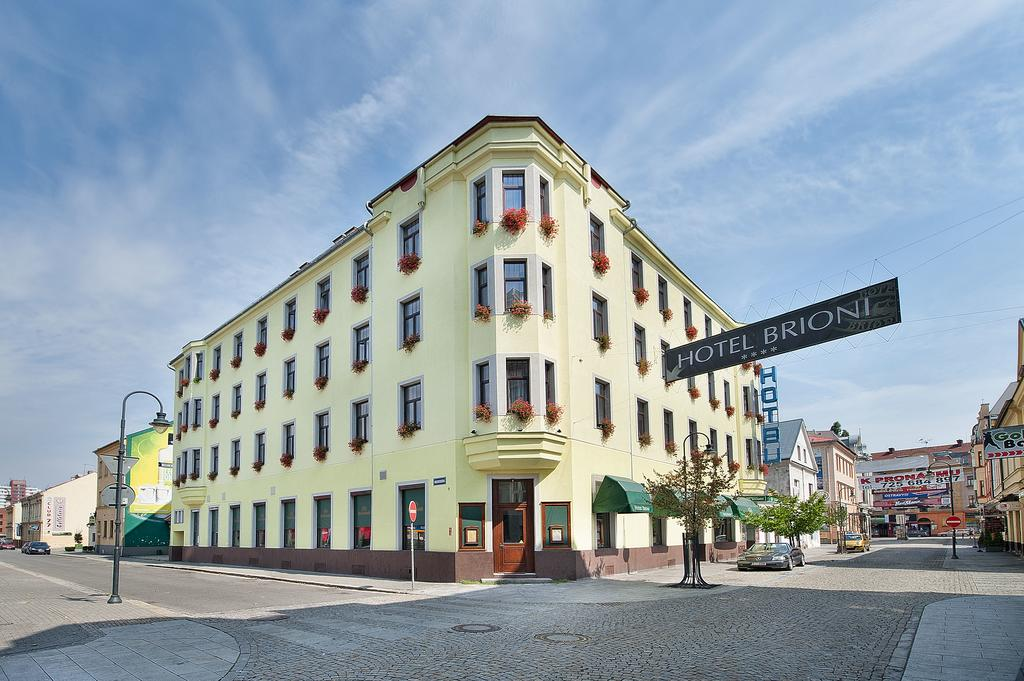 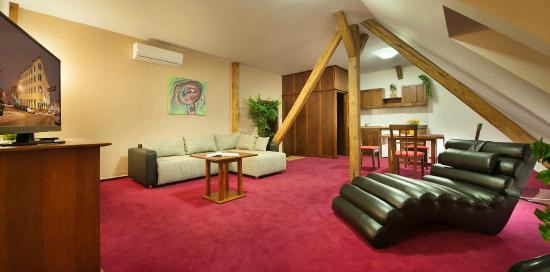 Meals:Restaurant SEPTIM, Masná 1324/1, Ostravalunch, dinner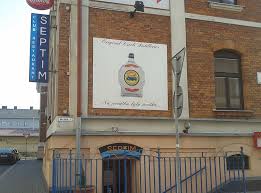 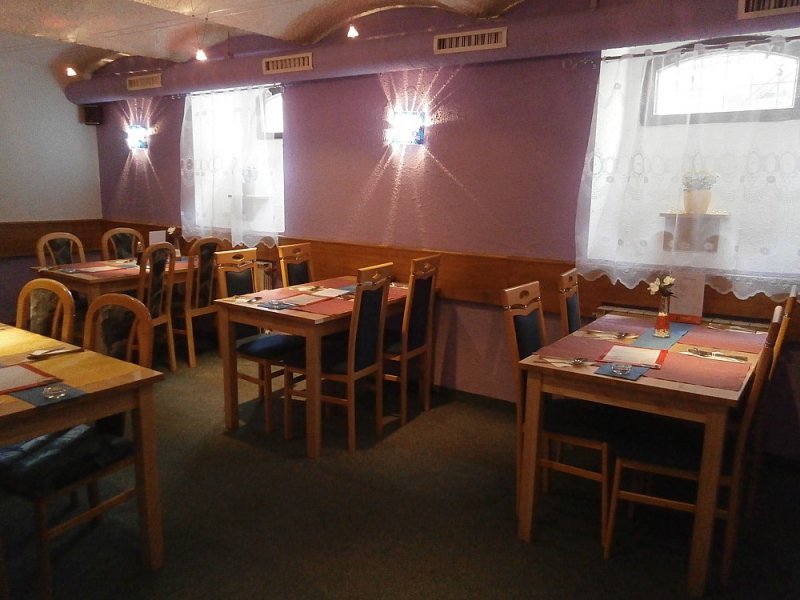 We wish you a happy stay in Ostrava!!!